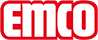 emco Baučisticí koberec FAVORITTypFAVORITpro vnitřní instalaciKonstrukceVšité velury 5/32''Vrstva vlasu nad základní tkaninou100% polyamidnosný materiálPolyesterový fleecespodní vrstvasilné pokrytíhmotnost vlasu / hmotnost vláken850 g/m²Celková hmotnost (g/m²)3430 g/m²celková výška (mm)7 mmchování při hořeníCfl-s1Smykové třeníDS (EN 13893)CertifikátyShoda s CE EN 14041 (pouze pásy)Barvy33.01 antracit33.02 hnědá33.03 modrá33.04 graphit33.10 černástálobarevnost a odolnost vůči světlu dle ISO 105 BO2≥5barevná stálost při oděru dle ISO 105 X12≥4stálost barev při působení vody dle ISO 105 E01≥4Forma dodávky v pásechšířka 90 cm (vč. okraje)šířka 130 cm (vč. okraje)šířka 200 cm (vč. okraje)Forma dodávky jako rohože40 x 60 cm (vč. okraje)60 x 90 cm (vč. okraje)90 x 120 cm (vč. okraje)90 x 150 cm (vč. okraje)Vlastnostiabsorbce nečistot a vlhkostiZnačkaemcoRozměryŠířka:……………….mDélka: ………………mkontaktNovus Česko s.r.o. · 464 01 · Raspenava 191 · Tel. (+420) 482 302 750 · Fax (+420) 482 360 399 · rohozky@novus.cz · www.emco-bau.com